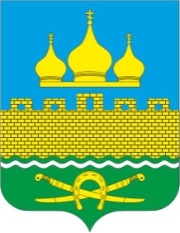 РОССИЙСКАЯ ФЕДЕРАЦИЯРОСТОВСКАЯ ОБЛАСТЬ  НЕКЛИНОВСКИЙ РАЙОНМУНИЦИПАЛЬНОЕ ОБРАЗОВАНИЕ «ТРОИЦКОЕ СЕЛЬСКОЕ ПОСЕЛЕНИЕ»АДМИНИСТРАЦИЯ ТРОИЦКОГО СЕЛЬСКОГО ПОСЕЛЕНИЯПОСТАНОВЛЕНИЕот 16.10.2023г № 119с. ТроицкоеО внесении изменений в постановление  Администрации Троицкого сельского поселения от 23.10.2018г № 187 «Об утверждении  муниципальной программы Троицкого сельского поселения «Обеспечение качественными коммунальными услугами населения и повышение уровня благоустройства территории Троицкого сельского поселения»В целях приведения финансовых ресурсов, необходимых для реализации муниципальной программы, в соответствии с объектами бюджетных ассигнований, предусмотренных решением Собранием депутатов Троицкого сельского поселения от 12.10.2023г № 106 «О внесении изменений в решение Собрания депутатов Троицкого сельского поселения Неклиновского района от 22.12.2022г № 70 «О бюджете Троицкого сельского поселения Неклиновского района на 2023 год и на плановый период 2024 и 2025 годов» в соответствии  с постановлением Администрации Троицкого сельского поселения от 15.03.2018 № 36 «Об утверждении Порядка разработки, реализации и оценки эффективности муниципальных программ Троицкого сельского поселения» Администрация Троицкого сельского поселения п о с т а н о в л я е т:Внести изменения в приложение к постановлению Администрации Троицкого сельского поселения от 23.10.2018 г. № 187 «Об утверждении  муниципальной программы Троицкого сельского поселения «Обеспечение качественными коммунальными услугами населения и повышение уровня благоустройства территории Троицкого сельского поселения».Настоящее постановление вступает в силу со дня официального опубликования.Контроль за выполнением данного постановления оставляю за собой.Глава Администрации Троицкого сельского поселения                                                                                   О.Н.ГуринаПриложение к постановлениюАдминистрации Троицкого сельского поселенияот 16.10.2023г № 119«Приложение к постановлению АдминистрацииТроицкого сельского поселения от 23.10.2018г № 187МУНИЦИПАЛЬНАЯ ПРОГРАММАТроицкого сельского поселения «Обеспечение качественными коммунальными услугами населения и повышение уровня благоустройства территории Троицкого сельского поселения»ПАСПОРТмуниципальной программы Троицкого сельского поселения«Обеспечение качественными коммунальными услугами населения и повышение уровня благоустройства территории Троицкого сельского поселения»ПАСПОРТподпрограммы «Создание условий для обеспечения качественными коммунальными услугами населения Троицкого сельского поселения».ПАСПОРТподпрограммы «Развитие благоустройства территории Троицкого сельского поселения».Приоритеты и цели муниципальной политикив сфере реализации муниципальной программыОсновной целью муниципальной политики Троицкого сельского поселения в коммунальной сфере и сфере благоустройства является повышение качества и надежности предоставления коммунальных услуг населению и повышение уровня благоустройства территории поселения.Указанные направления реализуются в соответствии с :Указом Президента Российской Федерации от 07.05.2012 № 600 «О мерах по обеспечению граждан Российской Федерации доступным и комфортным жильем и повышению качества жилищно-коммунальных услуг»;Концепцией долгосрочного социально-экономического развития Российской Федерации на период до 2020 года, утвержденной распоряжением Правительства Российской Федерации от 17.11.2008 г. № 1662-р;Стратегией социально-экономического развития Южного федерального округа до 2020 года, утвержденной распоряжением Правительства Российской Федерации от 05.09.2011 г. № 1538-р;Стратегией социально-экономического развития Ростовской области на период до 2030 года;Указом Президента Российской Федерации от 07.05.2018 г. № 204 «О национальных целях и стратегических задачах развития Российской Федерации на период до 2024 года».Основной целью программы является комплексное решение проблем благоустройстваи улучшение внешнего вида территории Троицкого сельского поселения.Для достижения цели необходимо решить следующие задачи:Организация освещения улиц.Организация содержания мест захоронения в сельском поселении.Выполнение прочих мероприятий по благоустройству территории сельского поселения.Увеличение уровня газификации населенных пунктов сельского поселения.В результате реализации подпрограммы к 2030 году должен повыситься уровень благоустройства территории поселения, и выполненные мероприятия должны привести к созданию комфортной среды обитания и жизнедеятельности населения Троицкого сельского поселения.Сведения о показателях муниципальной программы, подпрограмм муниципальной программы и их значениях приведены в Таблице № 1.Перечень подпрограмм, основных мероприятий муниципальной программы приведен в Таблице № 4.Расходы бюджета Троицкого сельского поселения на реализацию муниципальной программы приведены в Талице № 6.Расходы на реализацию муниципальной программы приведены в Таблице  № 7                           Таблица № 1СВЕДЕНИЯо показателях муниципальной программы Троицкого сельского поселения «Обеспечение качественными коммунальными услугами населения и повышение уровня благоустройства территории Троицкого сельского поселения», подпрограмм муниципальной программы и их значенияхТаблица № 4ПЕРЕЧЕНЬподпрограмм, основных мероприятий, приоритетных основных мероприятий, приоритетных основных мероприятий и мероприятий ведомственных целевых программ  муниципальной программы Троицкого сельского поселения «Обеспечение качественными коммунальными услугами населения и повышение уровня благоустройства территории Троицкого сельского поселения»<1> В целях оптимизации содержания информации в графе 2 допускается использование аббревиатур, например: основное мероприятие 1.1 – ОМ 1.1.Таблица № 6Расходы бюджета Троицкого сельского поселения на реализацию муниципальной программы Троицкого сельского поселения «Обеспечение качественными коммунальными услугами населения и повышение уровня благоустройства территории Троицкого сельского поселения»<1> При необходимости данную таблицу можно размещать более чем на одной странице (например, 2019-2024гг., 2025-2030гг.)<2>Корректировка расходов отчетного финансового года в текущем финансовом году не допускается.<3> Здесь и далее в строке «всего» указываются все необходимые расходы на реализацию муниципальной программы (подпрограммы, основного мероприятия, приоритетного основного мероприятия и мероприятия ведомственной целевой программы), учитывающие расходы, предусмотренные нормативными правовыми актами, в результате которых возникают расходные обязательства Троицкого сельского поселения.<4> В целях оптимизации содержания информации в графе 1 допускается использование аббревиатур, например: муниципальная программа – МП, основное мероприятие  – ОМ, приоритетное основное мероприятие – ПОМ.Таблица № 7Расходы на реализацию муниципальной программы Троицкого сельского поселения«Обеспечение качественными коммунальными услугами населения и повышение уровня благоустройства территории Троицкого сельского поселения»<1>  При необходимости данную таблицу можно размещать более чем на одной странице (например, 2019-2024гг., 2025-2030гг.)<2> Корректировка расходов отчетного финансового года в текущем финансовом году не допускается. <3> Здесь и далее в таблице сумма строк « бюджет поселения» и «безвозмездные поступления» должна соответствовать строке «Всего» Таблицы 6Наименование муниципальной программымуниципальная программа Троицкого сельского поселения «Обеспечение качественными коммунальными услугами населения и повышение уровня благоустройства территории Троицкого сельского поселения» (далее – муниципальная программа)Ответственный     
исполнитель       
муниципальной программыАдминистрация Троицкого сельского поселенияСоисполнители муниципальной программы отсутствуютУчастники муниципальной программы Администрация Троицкого сельского поселения.Подпрограммы муниципальной программы1. «Создание условий для обеспечения качественными коммунальными услугами  населения Троицкого сельского поселения».2. «Развитие благоустройства территории Троицкого сельского поселения»Программно-       
целевые           
инструменты       
муниципальной программы      отсутствуютЦели              
муниципальной программы      1. Повышение качества и надежности предоставления коммунальных услуг населению Троицкого сельского поселения.2. Повышение уровня благоустройства территории Троицкого сельского поселения.Задачи            
муниципальной программы      1. Создание условий для обеспечения бесперебойности и роста качества жилищно-коммунальных услуг.2. Создание условий для обеспечения повышения уровня благоустройства территории Троицкого сельского поселения.Целевые           
индикаторы и      
показатели        
муниципальной программы      1. Уровень газификации Троицкого сельского поселения, процентов.2. Уровень благоустроенности муниципального образования, процентов.Этапы и сроки     
реализации        
муниципальной программы      на постоянной основе, этапы не выделяются            
1 января 2019г – 31 декабря 2030г                               Ресурсное обеспечение программы      объем бюджетных ассигнований на реализацию муниципальной программы составляет 58985,4 тыс. руб., в том числе: из средств областного бюджета – 26995,5тыс. рублей; из средств бюджета Троицкого сельского поселения – 21989,9 тыс. рублей; объем бюджетных ассигнований на реализацию муниципальной программы по годам составляет (тыс. рублей):объем бюджетных ассигнований на реализацию муниципальной программы составляет 58985,4 тыс. руб., в том числе: из средств областного бюджета – 26995,5тыс. рублей; из средств бюджета Троицкого сельского поселения – 21989,9 тыс. рублей; объем бюджетных ассигнований на реализацию муниципальной программы по годам составляет (тыс. рублей):объем бюджетных ассигнований на реализацию муниципальной программы составляет 58985,4 тыс. руб., в том числе: из средств областного бюджета – 26995,5тыс. рублей; из средств бюджета Троицкого сельского поселения – 21989,9 тыс. рублей; объем бюджетных ассигнований на реализацию муниципальной программы по годам составляет (тыс. рублей):объем бюджетных ассигнований на реализацию муниципальной программы составляет 58985,4 тыс. руб., в том числе: из средств областного бюджета – 26995,5тыс. рублей; из средств бюджета Троицкого сельского поселения – 21989,9 тыс. рублей; объем бюджетных ассигнований на реализацию муниципальной программы по годам составляет (тыс. рублей):годвсегообластной бюджетбюджет поселения20197053,73576,73477,0202019627,316820,32807,0202111187,56598,54589,020224069,2-4069,220237323,3-7323,320242092,8-2092,820251355,6-1355,620261255,2-1255,220271255,2-1255,220281255,2-1255,220291255,2-1255,220301255,2-1255,2Ожидаемые         
результаты        
реализации        
программы      1. Повышение удовлетворенности населения Троицкого сельского поселения уровнем коммунального обслуживания; 2. Создание условий для увеличения привлекательности Троицкого сельского поселения как территории, благоприятной для отдыха.1. Повышение удовлетворенности населения Троицкого сельского поселения уровнем коммунального обслуживания; 2. Создание условий для увеличения привлекательности Троицкого сельского поселения как территории, благоприятной для отдыха.1. Повышение удовлетворенности населения Троицкого сельского поселения уровнем коммунального обслуживания; 2. Создание условий для увеличения привлекательности Троицкого сельского поселения как территории, благоприятной для отдыха.1. Повышение удовлетворенности населения Троицкого сельского поселения уровнем коммунального обслуживания; 2. Создание условий для увеличения привлекательности Троицкого сельского поселения как территории, благоприятной для отдыха.Наименование подпрограммыПодпрограмма 1. «Создание условий для обеспечения качественными коммунальными услугами населения Троицкого сельского поселения».Ответственный     
исполнитель       
подпрограммыАдминистрация Троицкого сельского поселенияСоисполнители подпрограммы отсутствуютУчастники подпрограммы отсутствуютПрограммно-       
целевые           
инструменты       
подпрограммы      отсутствуютЦели              
подпрограммы      1. Повышение качества и надежности предоставления коммунальных услуг населению.Задачи            
подпрограммы      1. Повышение уровня газификации населенных пунктов Троицкого сельского поселения.Целевые           
индикаторы и      
показатели        
подпрограммы      1.Уровень газификации населенных пунктов Троицкого сельского поселения, процентов.Этапы и сроки     
реализации        
подпрограммы      на постоянной основе, этапы не выделяются            
1 января 2019г – 31 декабря 2030г                               Ресурсное обеспечение подпрограммы      объем бюджетных ассигнований на реализацию муниципальной программы составляет 28829,0 тыс. руб., в том числе: из средств областного бюджета – 26995,5тыс. рублей; из средств бюджета Троицкого сельского поселения – 1833,5тыс. рублей; объем бюджетных ассигнований на реализацию муниципальной программы по годам составляет (тыс. рублей):объем бюджетных ассигнований на реализацию муниципальной программы составляет 28829,0 тыс. руб., в том числе: из средств областного бюджета – 26995,5тыс. рублей; из средств бюджета Троицкого сельского поселения – 1833,5тыс. рублей; объем бюджетных ассигнований на реализацию муниципальной программы по годам составляет (тыс. рублей):объем бюджетных ассигнований на реализацию муниципальной программы составляет 28829,0 тыс. руб., в том числе: из средств областного бюджета – 26995,5тыс. рублей; из средств бюджета Троицкого сельского поселения – 1833,5тыс. рублей; объем бюджетных ассигнований на реализацию муниципальной программы по годам составляет (тыс. рублей):объем бюджетных ассигнований на реализацию муниципальной программы составляет 28829,0 тыс. руб., в том числе: из средств областного бюджета – 26995,5тыс. рублей; из средств бюджета Троицкого сельского поселения – 1833,5тыс. рублей; объем бюджетных ассигнований на реализацию муниципальной программы по годам составляет (тыс. рублей):годВсегообластной бюджетбюджет поселения20193776,03576,7199,3202017600,216820,3779,920216970,26598,5		371,7202251,5-51,52023431,1-431,12024---2025---2026---2027---2028---2029---2030---Ожидаемые         
результаты        
реализации        
подпрограммы      1. Повышение удовлетворенности населения Троицкого сельского поселения уровнем коммунального обслуживания. 1. Повышение удовлетворенности населения Троицкого сельского поселения уровнем коммунального обслуживания. 1. Повышение удовлетворенности населения Троицкого сельского поселения уровнем коммунального обслуживания. 1. Повышение удовлетворенности населения Троицкого сельского поселения уровнем коммунального обслуживания. Наименование подпрограммыПодпрограмма 2. «Развитие благоустройства территории Троицкого сельского поселения».Ответственный     
исполнитель       
подпрограммыАдминистрация Троицкого сельского поселенияСоисполнители подпрограммы отсутствуютУчастники подпрограммы отсутствуютПрограммно-       
целевые           
инструменты       
подпрограммы      отсутствуютЦели              
подпрограммы      1. Совершенствование системы комплексного благоустройства муниципального образования «Троицкое сельское поселение».Задачи            
подпрограммы      1. Развитие уровня благоустройства территории поселения.Целевые           
индикаторы и      
показатели        
подпрограммы      1.Доля фактически освещенных улиц в общей протяженности улиц населенных пунктов, процентовЭтапы и сроки     
реализации        
подпрограммы      на постоянной основе, этапы не выделяются            
1 января 2019г – 31 декабря 2030г                               Ресурсное обеспечение подпрограммы      объем бюджетных ассигнований на реализацию муниципальной программы составляет 30156,4 тыс. руб., в том числе: из средств областного бюджета – 0 тыс. рублей; из средств бюджета Троицкого сельского поселения – 30156,4 тыс. рублей; объем бюджетных ассигнований на реализацию муниципальной программы по годам составляет (тыс. рублей):объем бюджетных ассигнований на реализацию муниципальной программы составляет 30156,4 тыс. руб., в том числе: из средств областного бюджета – 0 тыс. рублей; из средств бюджета Троицкого сельского поселения – 30156,4 тыс. рублей; объем бюджетных ассигнований на реализацию муниципальной программы по годам составляет (тыс. рублей):объем бюджетных ассигнований на реализацию муниципальной программы составляет 30156,4 тыс. руб., в том числе: из средств областного бюджета – 0 тыс. рублей; из средств бюджета Троицкого сельского поселения – 30156,4 тыс. рублей; объем бюджетных ассигнований на реализацию муниципальной программы по годам составляет (тыс. рублей):объем бюджетных ассигнований на реализацию муниципальной программы составляет 30156,4 тыс. руб., в том числе: из средств областного бюджета – 0 тыс. рублей; из средств бюджета Троицкого сельского поселения – 30156,4 тыс. рублей; объем бюджетных ассигнований на реализацию муниципальной программы по годам составляет (тыс. рублей):годвсегообластной бюджетбюджет поселения20193277,7-3277,720202027,1-2027,120214217,3-4217,320224017,7-4017,720236892,2-6892,220242092,8-2092,820251355,6-1355,620261255,2-1255,220271255,2-1255,220281255,2-1255,220291255,2-1255,220301255,2-1255,2Ожидаемые         
результаты        
реализации        
подпрограммы      Повышение уровня благоустройства в сельском поселении.Повышение уровня благоустройства в сельском поселении.Повышение уровня благоустройства в сельском поселении.Повышение уровня благоустройства в сельском поселении.№п/пНомер и наименование показателя Вид показателя Единица измеренияЗначения показателейЗначения показателейЗначения показателейЗначения показателейЗначения показателейЗначения показателейЗначения показателейЗначения показателейЗначения показателейЗначения показателейЗначения показателейЗначения показателейЗначения показателей№п/пНомер и наименование показателя Вид показателя Единица измерения2018 год2019 год2020 год2021 год2022 год2023 год2024 год2025 год2026 год2027 год2028 год2029год2030год1234567891011121314151617Муниципальная программа «Обеспечение качественными коммунальными услугами населения и повышение уровня благоустройства территории Троицкого сельского поселения»Муниципальная программа «Обеспечение качественными коммунальными услугами населения и повышение уровня благоустройства территории Троицкого сельского поселения»Муниципальная программа «Обеспечение качественными коммунальными услугами населения и повышение уровня благоустройства территории Троицкого сельского поселения»Муниципальная программа «Обеспечение качественными коммунальными услугами населения и повышение уровня благоустройства территории Троицкого сельского поселения»Муниципальная программа «Обеспечение качественными коммунальными услугами населения и повышение уровня благоустройства территории Троицкого сельского поселения»Муниципальная программа «Обеспечение качественными коммунальными услугами населения и повышение уровня благоустройства территории Троицкого сельского поселения»Муниципальная программа «Обеспечение качественными коммунальными услугами населения и повышение уровня благоустройства территории Троицкого сельского поселения»Муниципальная программа «Обеспечение качественными коммунальными услугами населения и повышение уровня благоустройства территории Троицкого сельского поселения»Муниципальная программа «Обеспечение качественными коммунальными услугами населения и повышение уровня благоустройства территории Троицкого сельского поселения»Муниципальная программа «Обеспечение качественными коммунальными услугами населения и повышение уровня благоустройства территории Троицкого сельского поселения»Муниципальная программа «Обеспечение качественными коммунальными услугами населения и повышение уровня благоустройства территории Троицкого сельского поселения»Муниципальная программа «Обеспечение качественными коммунальными услугами населения и повышение уровня благоустройства территории Троицкого сельского поселения»Муниципальная программа «Обеспечение качественными коммунальными услугами населения и повышение уровня благоустройства территории Троицкого сельского поселения»Муниципальная программа «Обеспечение качественными коммунальными услугами населения и повышение уровня благоустройства территории Троицкого сельского поселения»Муниципальная программа «Обеспечение качественными коммунальными услугами населения и повышение уровня благоустройства территории Троицкого сельского поселения»Муниципальная программа «Обеспечение качественными коммунальными услугами населения и повышение уровня благоустройства территории Троицкого сельского поселения»Муниципальная программа «Обеспечение качественными коммунальными услугами населения и повышение уровня благоустройства территории Троицкого сельского поселения»1.Показатель 1. Уровень газификации Троицкого сельского поселенияпроцентов88,088,088,090,090,090,090,090,090,090,090,090,090,02Показатель 2. Уровень благоустроенности муниципального образованияпроцентов80,080,080,080,080,080,080,080,080,080,090,090,090,0Подпрограмма 1 «Создание условий для обеспечения качественными коммунальными услугами населения Троицкого сельского поселения»Подпрограмма 1 «Создание условий для обеспечения качественными коммунальными услугами населения Троицкого сельского поселения»Подпрограмма 1 «Создание условий для обеспечения качественными коммунальными услугами населения Троицкого сельского поселения»Подпрограмма 1 «Создание условий для обеспечения качественными коммунальными услугами населения Троицкого сельского поселения»Подпрограмма 1 «Создание условий для обеспечения качественными коммунальными услугами населения Троицкого сельского поселения»Подпрограмма 1 «Создание условий для обеспечения качественными коммунальными услугами населения Троицкого сельского поселения»Подпрограмма 1 «Создание условий для обеспечения качественными коммунальными услугами населения Троицкого сельского поселения»Подпрограмма 1 «Создание условий для обеспечения качественными коммунальными услугами населения Троицкого сельского поселения»Подпрограмма 1 «Создание условий для обеспечения качественными коммунальными услугами населения Троицкого сельского поселения»Подпрограмма 1 «Создание условий для обеспечения качественными коммунальными услугами населения Троицкого сельского поселения»Подпрограмма 1 «Создание условий для обеспечения качественными коммунальными услугами населения Троицкого сельского поселения»Подпрограмма 1 «Создание условий для обеспечения качественными коммунальными услугами населения Троицкого сельского поселения»Подпрограмма 1 «Создание условий для обеспечения качественными коммунальными услугами населения Троицкого сельского поселения»Подпрограмма 1 «Создание условий для обеспечения качественными коммунальными услугами населения Троицкого сельского поселения»Подпрограмма 1 «Создание условий для обеспечения качественными коммунальными услугами населения Троицкого сельского поселения»Подпрограмма 1 «Создание условий для обеспечения качественными коммунальными услугами населения Троицкого сельского поселения»Подпрограмма 1 «Создание условий для обеспечения качественными коммунальными услугами населения Троицкого сельского поселения»3Показатель 1.1. Уровень газификации населенных пунктовпроцентов88,088,088,090,090,090,090,090,090,090,090,090,090,0Подпрограмма 2 «Развитие благоустройства территории Троицкого сельского поселения»Подпрограмма 2 «Развитие благоустройства территории Троицкого сельского поселения»Подпрограмма 2 «Развитие благоустройства территории Троицкого сельского поселения»Подпрограмма 2 «Развитие благоустройства территории Троицкого сельского поселения»Подпрограмма 2 «Развитие благоустройства территории Троицкого сельского поселения»Подпрограмма 2 «Развитие благоустройства территории Троицкого сельского поселения»Подпрограмма 2 «Развитие благоустройства территории Троицкого сельского поселения»Подпрограмма 2 «Развитие благоустройства территории Троицкого сельского поселения»Подпрограмма 2 «Развитие благоустройства территории Троицкого сельского поселения»Подпрограмма 2 «Развитие благоустройства территории Троицкого сельского поселения»Подпрограмма 2 «Развитие благоустройства территории Троицкого сельского поселения»Подпрограмма 2 «Развитие благоустройства территории Троицкого сельского поселения»Подпрограмма 2 «Развитие благоустройства территории Троицкого сельского поселения»Подпрограмма 2 «Развитие благоустройства территории Троицкого сельского поселения»Подпрограмма 2 «Развитие благоустройства территории Троицкого сельского поселения»Подпрограмма 2 «Развитие благоустройства территории Троицкого сельского поселения»Подпрограмма 2 «Развитие благоустройства территории Троицкого сельского поселения»4Показатель 2.1Доля фактически освещенных улиц в общей протяженности улиц населенных пунктовпроцентов26,726,726,726,726,726,726,726,726,726,726,726,726,7№ 
п/пНомер и наименование    
основного мероприятия, приоритетного основного мероприятия, мероприятия ведомственной целевой программы <1>Соисполнитель, участник, ответственный за исполнение основного мероприятия, приоритетного основного мероприятия, мероприятия ведомственной целевой программы СрокСрокОжидаемый  результат  (краткое описание)Последствия нереализации основного  мероприятия, приоритетного основного мероприятия, мероприятия ведомственной целевой программы Связь с     
показателями   муниципальной 
программы 
(подпрограммы)№ 
п/пНомер и наименование    
основного мероприятия, приоритетного основного мероприятия, мероприятия ведомственной целевой программы <1>Соисполнитель, участник, ответственный за исполнение основного мероприятия, приоритетного основного мероприятия, мероприятия ведомственной целевой программы начала  
реализацииокончания 
реализацииОжидаемый  результат  (краткое описание)Последствия нереализации основного  мероприятия, приоритетного основного мероприятия, мероприятия ведомственной целевой программы Связь с     
показателями   муниципальной 
программы 
(подпрограммы)12345678Подпрограмма 1 «Создание условий для обеспечения качественными коммунальными услугами населения Троицкого сельского поселения»Подпрограмма 1 «Создание условий для обеспечения качественными коммунальными услугами населения Троицкого сельского поселения»Подпрограмма 1 «Создание условий для обеспечения качественными коммунальными услугами населения Троицкого сельского поселения»Подпрограмма 1 «Создание условий для обеспечения качественными коммунальными услугами населения Троицкого сельского поселения»Подпрограмма 1 «Создание условий для обеспечения качественными коммунальными услугами населения Троицкого сельского поселения»Подпрограмма 1 «Создание условий для обеспечения качественными коммунальными услугами населения Троицкого сельского поселения»Подпрограмма 1 «Создание условий для обеспечения качественными коммунальными услугами населения Троицкого сельского поселения»Цель подпрограммы 1 «Повышение качества и надежности предоставления коммунальных услуг населению»Цель подпрограммы 1 «Повышение качества и надежности предоставления коммунальных услуг населению»Цель подпрограммы 1 «Повышение качества и надежности предоставления коммунальных услуг населению»Цель подпрограммы 1 «Повышение качества и надежности предоставления коммунальных услуг населению»Цель подпрограммы 1 «Повышение качества и надежности предоставления коммунальных услуг населению»Цель подпрограммы 1 «Повышение качества и надежности предоставления коммунальных услуг населению»Цель подпрограммы 1 «Повышение качества и надежности предоставления коммунальных услуг населению»Цель подпрограммы 1 «Повышение качества и надежности предоставления коммунальных услуг населению»Задача 1 подпрограммы 1 «Повышение уровня газификации населенных пунктов Троицкого сельского поселения»Задача 1 подпрограммы 1 «Повышение уровня газификации населенных пунктов Троицкого сельского поселения»Задача 1 подпрограммы 1 «Повышение уровня газификации населенных пунктов Троицкого сельского поселения»Задача 1 подпрограммы 1 «Повышение уровня газификации населенных пунктов Троицкого сельского поселения»Задача 1 подпрограммы 1 «Повышение уровня газификации населенных пунктов Троицкого сельского поселения»Задача 1 подпрограммы 1 «Повышение уровня газификации населенных пунктов Троицкого сельского поселения»Задача 1 подпрограммы 1 «Повышение уровня газификации населенных пунктов Троицкого сельского поселения»1.Основное мероприятие 1.1.Обустройство инженерной инфраструктуры микрорайона для многодетных семей в с.Троицкое, Нелиновского районаАдминистрация Троицкого сельского поселения1 января 2019 г.31 декабря 2030 г.Повышение удовлетворенности населения Троицкого сельского поселения уровнем коммунального обслуживанияОтсутствие роста уровня коммунального обслуживанияпоказатели 1, 1.12Основное мероприятие 1.2.Организация в границах сельского поселения электро- и газоснабжения поселений в пределах полномочийАдминистрация Троицкого сельского поселения1 января 2019 г.31 декабря 2030 г.Повышение удовлетворенности населения Троицкого сельского поселения уровнем коммунального обслуживанияОтсутствие роста уровня коммунального обслуживанияпоказатели 1, 1.1Подпрограмма 2 «Развитие благоустройства территории Троицкого сельского поселения»Подпрограмма 2 «Развитие благоустройства территории Троицкого сельского поселения»Подпрограмма 2 «Развитие благоустройства территории Троицкого сельского поселения»Подпрограмма 2 «Развитие благоустройства территории Троицкого сельского поселения»Подпрограмма 2 «Развитие благоустройства территории Троицкого сельского поселения»Подпрограмма 2 «Развитие благоустройства территории Троицкого сельского поселения»Подпрограмма 2 «Развитие благоустройства территории Троицкого сельского поселения»Подпрограмма 2 «Развитие благоустройства территории Троицкого сельского поселения»Подпрограмма 1 «Развитие культуры и искусства в Троицком сельском поселении»Цель подпрограммы 2 «Совершенствование системы комплексного благоустройства муниципального образования «Троицкое сельское поселение»Цель подпрограммы 2 «Совершенствование системы комплексного благоустройства муниципального образования «Троицкое сельское поселение»Цель подпрограммы 2 «Совершенствование системы комплексного благоустройства муниципального образования «Троицкое сельское поселение»Цель подпрограммы 2 «Совершенствование системы комплексного благоустройства муниципального образования «Троицкое сельское поселение»Цель подпрограммы 2 «Совершенствование системы комплексного благоустройства муниципального образования «Троицкое сельское поселение»Цель подпрограммы 2 «Совершенствование системы комплексного благоустройства муниципального образования «Троицкое сельское поселение»Цель подпрограммы 2 «Совершенствование системы комплексного благоустройства муниципального образования «Троицкое сельское поселение»Цель подпрограммы 2 «Совершенствование системы комплексного благоустройства муниципального образования «Троицкое сельское поселение»Задача 1 подпрограммы 2 «Развитие уровня благоустройства территории поселения»Задача 1 подпрограммы 2 «Развитие уровня благоустройства территории поселения»Задача 1 подпрограммы 2 «Развитие уровня благоустройства территории поселения»Задача 1 подпрограммы 2 «Развитие уровня благоустройства территории поселения»Задача 1 подпрограммы 2 «Развитие уровня благоустройства территории поселения»Задача 1 подпрограммы 2 «Развитие уровня благоустройства территории поселения»Задача 1 подпрограммы 2 «Развитие уровня благоустройства территории поселения»Задача 1 подпрограммы 2 «Развитие уровня благоустройства территории поселения»2Основное мероприятие 2.1.Организация освещения улиц Троицкого сельского поселения Администрация Троицкого сельского поселения1 января 2019 г.31 декабря 2030 г.Бесперебойная работа всех устройство уличного освещенияУличное освещениеработает с перебоямиПоказатель 2.13Основное мероприятие 2.2.Выполнение прочих мероприятий по благоустройству территории поселенияАдминистрация Троицкого сельского поселения1 января 2019 г.31 декабря 2030 г.Увеличение количества благоустроенных населенных пунктов Троицкого сельского поселенияснижение количества благоустроенных населенных пунктов Троицкого сельского поселенияПоказатель 2.14Основное мероприятие 2.3.Содержание мест захоронения в Троицком сельском поселенииАдминистрация Троицкого сельского поселения1 января 2019 г.31 декабря 2030 г.Улучшение уровня благоустройства кладбищСнижение уровня благоустройства кладбищНомер и наименование 
подпрограммы, основного мероприятия подпрограммы,мероприятия ведомственной целевой программыОтветственныйисполнитель,соисполнители, участникиКод бюджетной   
классификации расходовКод бюджетной   
классификации расходовКод бюджетной   
классификации расходовКод бюджетной   
классификации расходовОбъем расходов всего
(тыс. рублей)в том числе по годам реализациимуниципальной программы в том числе по годам реализациимуниципальной программы в том числе по годам реализациимуниципальной программы в том числе по годам реализациимуниципальной программы в том числе по годам реализациимуниципальной программы в том числе по годам реализациимуниципальной программы в том числе по годам реализациимуниципальной программы в том числе по годам реализациимуниципальной программы в том числе по годам реализациимуниципальной программы в том числе по годам реализациимуниципальной программы в том числе по годам реализациимуниципальной программы в том числе по годам реализациимуниципальной программы Номер и наименование 
подпрограммы, основного мероприятия подпрограммы,мероприятия ведомственной целевой программыОтветственныйисполнитель,соисполнители, участникиГРБСРзПрЦСРВРОбъем расходов всего
(тыс. рублей)2019 год2020 год2021 год2022 год2023 год2024 год2025 год2026 год2027 год2028 год2029 год2030 год12345678910111213141516171819Муниципальная программа «Обеспечение качественными коммунальными услугами населения и повышение уровня благоустройства территории Троицкого сельского поселения»всего, в том числе:58985,47053,719627,311187,54069,27323,32092,81355,61255,21255,21255,21255,21255,2Муниципальная программа «Обеспечение качественными коммунальными услугами населения и повышение уровня благоустройства территории Троицкого сельского поселения»Администрация Троицкого сельского поселения95158985,47053,719627,311187,54069,27323,32092,81355,61255,21255,21255,21255,21255,2Подпрограмма 1«Создание условий для обеспечения качественными коммунальными услугами населения Троицкого сельского поселения»Администрация Троицкого сельского поселения95128829,03776,017600,26970,251,5431,1-------Основное мероприятие 1.1субсидия на обустройство объектами инженерной инфраструктуры и благоустройство площадок, расположенных на сельских территориях, под компактную жилищную застройку (софинансирование))Администрация Троицкого сельского поселения951040505100L576554022977,43733,612357,06886,8---------мероприятия по обустройству объектами инженерной инфраструктуры и благоустройство площадок, расположенных на сельских территориях, под компактную жилищную застройку (софинансирование)Администрация Троицкого сельского поселения951040505100S36805405200,8-5200,8-----------Основное мероприятие 1.2Организация в границах сельского поселения электро- и газоснабжения поселений в пределах полномочийАдминистрация Троицкого сельского поселения95105020510099990244614,542,442,447,151,5431,1-------Основное мероприятие 1.2Организация в границах сельского поселения электро- и газоснабжения поселений в пределах полномочийАдминистрация Троицкого сельского поселения9510502051009999054036,30,00,036,3Подпрограмма 2 «Развитие благоустройства территории Троицкого сельского поселения»Администрация Троицкого сельского поселения951---30156,43277,72027,14217,34017,76892,22092,81355,61255,21255,21255,21255,21255,2Основное мероприятие 2.1.Организация освещения улиц Троицкого сельского поселенияАдминистрация Троицкого сельского поселения9510503052002003024016682,71073,41240,11708,11759,52163,51206,91255,21255,21255,21255,21255,21255,2Основное мероприятие 2.2.Выполнение прочих мероприятий по благоустройству территории поселенияАдминистрация Троицкого сельского поселения951050305200200602449484,51752,7425,71295,91350,93673,0885,9100,40,00,00,00,00,0Основное мероприятие 2.3.Содержание мест захоронения в Троицком сельском поселенииАдминистрация Троицкого сельского поселения951050305200200802443989,2451,6361,31213,3907,31055,70,00,00,00,00,00,00,0Наименование 
муниципальной программы, номер и наименование подпрограммыИсточникифинансирования Объем расходов всего
(тыс. рублей),в том числе по годам реализациимуниципальной программыв том числе по годам реализациимуниципальной программыв том числе по годам реализациимуниципальной программыв том числе по годам реализациимуниципальной программыв том числе по годам реализациимуниципальной программыв том числе по годам реализациимуниципальной программыв том числе по годам реализациимуниципальной программыв том числе по годам реализациимуниципальной программыв том числе по годам реализациимуниципальной программыв том числе по годам реализациимуниципальной программыв том числе по годам реализациимуниципальной программыв том числе по годам реализациимуниципальной программыв том числе по годам реализациимуниципальной программыНаименование 
муниципальной программы, номер и наименование подпрограммыИсточникифинансирования Объем расходов всего
(тыс. рублей),<1>2019 год2020 год2021 год2022 год2023 год2024 год2025 год2026 год2027 год2028 год2029 год2030 год12345678910111213141516Муниципальная программа«Обеспечение качественными коммунальными услугами населения и повышение уровня благоустройства территории Троицкого сельского поселения»Всего58985,47053,719627,311187,54069,27323,32092,81355,61255,21255,21255,21255,21255,2Муниципальная программа«Обеспечение качественными коммунальными услугами населения и повышение уровня благоустройства территории Троицкого сельского поселения»Местный бюджет31989,93477,02807,04589,04069,27323,32092,81355,61255,21255,21255,21255,21255,2Муниципальная программа«Обеспечение качественными коммунальными услугами населения и повышение уровня благоустройства территории Троицкого сельского поселения»Областной бюджет26995,53576,716820,36598,5Муниципальная программа«Обеспечение качественными коммунальными услугами населения и повышение уровня благоустройства территории Троицкого сельского поселения»Внебюджетные источники <3>Подпрограмма 1.«Создание условий для обеспечения качественными коммунальными услугами населения Троицкого сельского поселения»Всего28829,03776,017600,26970,251,5431,1-------Местный бюджет1833,5199,3779,9371,751,5431,1-------Областной бюджет26995,53576,716820,36598,5Внебюджетные источники <3>Подпрограмма 2. «Развитие благоустройства территории Троицкого сельского поселения»Всего30156,43277,72027,14217,34017,76892,22092,81355,61255,21255,21255,21255,21255,2Подпрограмма 2. «Развитие благоустройства территории Троицкого сельского поселения»Местный бюджет30156,43277,72027,14217,34017,76892,22092,81355,61255,21255,21255,21255,21255,2Подпрограмма 2. «Развитие благоустройства территории Троицкого сельского поселения»Областной бюджет--------------Подпрограмма 2. «Развитие благоустройства территории Троицкого сельского поселения»Внебюджетные источники <3>--------------